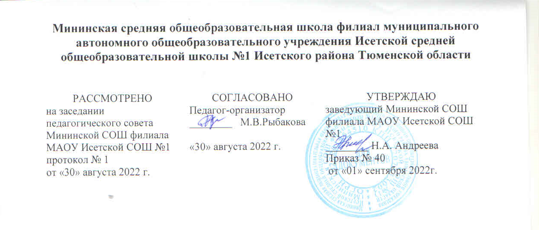 РАБОЧАЯ ПРОГРАММА по внеурочной деятельности«Функциональная грамотность»                   (наименование)_6 класс_(класс)2022-2023 учебный год(сроки реализации)Учитель:   Иванова Тамара Егоровна
Высшей квалификационной катег с. Минино,2022 г.1.Рабочая программа внеурочной деятельности «Функциональная грамотность»                   6 классРазработана на основе  примерных программ внеурочной деятельности  основного образования (Примерные программы внеурочной деятельности. основное образование / В.А. Горский. А.А. Тимофеев, Д.В. Смирнов и др.; под ред. В.А. Горского. – 3-е изд. – М.: Просвещение, 2013. – 111 с.…является составной частью основной образовательной программы  ООО , составлена в соответствии с требованиями Федерального государственного образовательного стандарта ООО .Разработана на основе документов:Положения о внеурочной деятельности Мининской СОШ филиала МАОУ Исетской СОШ №1С учетом реализации Программы воспитания,Учебного плана МАОУ Исетской СОШ №1.Цель программы:развитие функциональной грамотности обучающихся 5-9 классов как индикатора качества и эффективности образования, равенства доступа к образованию.Программа нацелена на развитие:способности человека формулировать, применять и интерпретировать математику в разнообразных контекстах. Эта способность включает математические рассуждения, использование математических понятий, процедур, фактов и инструментов, чтобы описать, объяснить и предсказать явления. Она помогает людям понять роль математики в мире, высказывать хорошо обоснованные суждения и принимать решения, которые необходимы конструктивному, активному и размышляющему гражданину (математическая грамотность);способности человека понимать, использовать, оценивать тексты, размышлять о них и заниматься чтением для того, чтобы достигать своих целей, расширять свои знания и возможности, участвовать в социальной жизни (читательская грамотность);способности адаптироваться к окружающей среде, иметь представления о законах развития природы и возможностях использования их в современной среде (естественнонаучная грамотность);способности понимания значения денег в современной жизни, умении ими распоряжаться, формировать финансовую культуру и быть адаптированными к новым веяниям финансового рынка (финансовая грамотность)1.Содержание учебного курса внеурочной деятельности
Формы работы: беседа, диалог, дискуссия, дебаты, круглые столы, моделирование, игра, викторина, квест, квиз, проект. Модуль № 1 «Финансовая грамотность»:Что такое налоги и почему мы их должны платить? Виды налогов. Подоходный налог. Какие налоги уплачиваются в вашей семье? Пеня и налоговые льготы.Что такое государственный бюджет? На что расходуются налоговые сборы?Виды социальных пособий. Если человек потерял работу.История возникновения банков. Как накопить, чтобы купить? Всѐ про кредит. Вклады:	как сохранить и приумножить? Пластиковая карта – твой безопасный Банк в кармане.Проведение рубежной аттестации.Модуль № 2 «Математическая грамотность»:Применение чисел и действий над ними. Счет и десятичная система счисления.Сюжетные задачи, решаемые с конца.Задачи на переливание (задача Пуассона) и взвешивание.Логические задачи: задачи о «мудрецах», о лжецах и тех, кто всегда говорит правду.Первые шаги в геометрии. Простейшие геометрические фигуры. Наглядная геометрия. Задачи на разрезание и перекраивание.Разбиение объекта на части и составление модели.Размеры объектов окружающего мира (от элементарных частиц до Вселенной) длительность процессов окружающего мира.Комбинаторные задачи. Представление данных в виде таблиц, диаграмм, графиков.Проведение рубежной аттестации.Модуль № 3 «Естественно-научная грамотность»:Занимательное электричество. Магнетизм и электромагнетизм. Внутренняя среда организма. Кровь. Иммунитет. Наследственность. Системы жизнедеятельности человека.На сцену выходит уран. Радиоактивность. Искусственная радиоактивность. Физические явления и химические превращения.Отличие химических реакций от физических явлений. Размножение организмов. Индивидуальное развитие организмов. Биогенетический закон. Закономерности наследования признаков.Вид и популяции. Общая характеристика популяции. Экологические факторы и условия среды обитания. Происхождение видов. Закономерности изменчивости:модификационная и мутационная изменчивости. Основные методы селекции растений, животных и микроорганизмов.Модуль № 4 «Читательская грамотность»:Определение основной темы и идеи в эпическом произведенииДревнерусская летопись информации о реалиях времени.Как  источник сопоставление	содержания	художественныхтекстов.	Определение	авторской	позиции	в  художественных текстах.Работа с текстом: как понимать информацию, содержащуюся в тексте?Типы текстов: текст-повествование (рассказ, отчет, репортаж)Типы задач на грамотность. Интерпретационные задачи.Работа с не сплошным текстом: таблицы и карты.Проведение рубежной аттестации2.Планируемые результаты освоения учебного курса внеурочной деятельностиЛичностныеНастоящая Программа чётко ориентирована на выполнение требований, устанавливаемых ФГОС к результатам освоения основной образовательной программы (личностные, метапредметные и предметные), которые должны демонстрировать обучающиеся по завершении обучения в основной школе.В сфере гражданского воспитания: готовность к разнообразной совместной деятельности в рамках реализуемого проекта или исследования, стремление к взаимопониманию и взаимопомощи, активное участие в школьном самоуправлении; готовность к участию в гуманитарной деятельности (волонтерство, помощь людям, нуждающимся в ней); готовность к выполнению обязанностей гражданина и реализации его прав, уважение прав, свобод и законных интересов других людей; активное участие в жизни семьи, образовательной организации, местного сообщества, родного края, страны.В сфере патриотического воспитания: осознание российской гражданской идентичности в поликультурном и многоконфессиональном обществе, проявление интереса к исследованию родного языка, истории, культуры Российской Федерации, своего края, народов России, к истории и современному состоянию российских гуманитарных наук; ценностное отношение историческому и природному наследию, памятникам, традициям разных народов, проживающих в родной стране, к науке и достижениям российских ученых-гуманитариев — историков, психологов, социологов, педагогов.В сфере духовно-нравственного воспитания: ориентация на моральные ценности и нормы в ситуациях нравственного выбора, осознание важности моральноэтических принципов в своей деятельности; готовность оценивать собственное поведение и поступки, поведение и поступки других людей с позиции нравственных и правовых норм с учетом осознания последствий поступков; свобода и ответственность личности в условиях индивидуального и общественного пространства.В сфере эстетического воспитания: восприимчивость к разным видам искусства, изучаемым или используемым в ходе изучения функциональной грамотности, к традициям и творчеству своего и других народов, понимание эмоционального воздействия искусства; осознание важности художественной культуры как средства коммуникации и самовыражения.В сфере физического воспитания, формирования культуры здоровья и эмоционального благополучия: осознание ценности жизни как главного предмета гуманитарных исследований и важнейшего ориентира для проектных работ; способность адаптироваться к стрессовым ситуациям, выстраивая дальнейшие цели относительно профессионального будущего.В сфере трудового воспитания: установка на активное участие в решении практических задач (в рамках семьи, организации, города, края) технологической и социальной направленности, способность инициировать, планировать и самостоятельно выполнять такого рода деятельность; интерес к практическому изучению профессий и труда различного рода, в том числе на основе применения знания, полученного в ходе изучения. В сфере экологического воспитания: ориентация на применение знаний из гуманитарных наук для решения задач в области окружающей среды,планирования поступков и оценки их возможных последствий для окружающей среды.В сфере понимания ценности научного познания: ориентация на современную систему научных представлений об основных за кономерностях развития человека, природы и общества, взаимосвязях человека с природной и социальной средой; овладение языковой и читательской культурой как средством научного и практического познания мира; овладение основными навыками функциональной грамотности, установка на осмысление опыта, наблюдений, поступков и стремление совершенствовать пути достижения индивидуального и коллективного благополучия.МетапредметныеОвладение универсальными познавательными действиями: выявлять и характеризовать существенные признаки объектов (явлений); устанавливать существенный признак классификации, основания для обобщения и сравнения, критерии проводимого анализа; выявлять дефицит информации, данных, необходимых для решения поставленной задачи; выявлять причинно-следственные связи при изучении явлений и процессов; делать выводы с использованием дедуктивных и индуктивных умозаключений, умозаключений по аналогии, формулировать гипотезы о взаимосвязях; самостоятельно выбирать способ решения учебной задачи; формулировать вопросы, фиксирующие разрыв между реальным и желательным состоянием ситуации, объекта, самостоятельно устанавливать искомое и данное; формировать гипотезу об истинности собственных суждений и суждений других, аргументировать свою позицию, мнение; владеть инструментами оценки достоверности полученных выводов и обобщений; прогнозировать возможное дальнейшее развитие процессов, событий и их последствия в аналогичных или сходных ситуациях, выдвигать предположения об их развитии в новых условиях и контекстах; применять различные методы, инструменты и запросы при поиске и отборе информации или данных из источников с учетом задачи; выбирать, анализировать, систематизировать и интерпретировать информацию различных видов и форм представления; находить сходные аргументы (подтверждающие или опровергающие одну и ту же идею, версию) в различных информационных источниках; самостоятельно выбирать оптимальную форму представления информации и иллюстрировать решаемые задачи несложными схемами, диаграммами, иной графикой и их комбинациями; оценивать надежность информации; эффективно систематизировать информацию.Овладение универсальными коммуникативными действиями: понимать и использовать преимущества командной и индивидуальной работы при решении конкретной практической или научной проблемы, обосновывать необходимость применения групповых форм взаимодействия при  решении поставленной задачи; принимать цель совместной деятельности, коллективно строить действия по ее достижению: распределять роли, договариваться, обсуждать процесс и результат совместной работы; уметь обобщать мнения нескольких людей, проявлять готовность руководить, планировать организацию совместной работы, определять собственную роль (с учетом предпочтений и возможностей всех участников взаимодействия), распределять задачи между членами команды, участвовать в групповых формах работы (обсуждения, обмен мнениями, мозговые штурмы и иные); выполнять свою часть работы, достигать качественного результата по своему направлению и координировать собственные действия с другими членами команды; оценивать качество собственного вклада в общий продукт по критериям, самостоятельно сформулированным участниками взаимодействия.Овладение универсальными регулятивными действиями: владеть приемами самоорганизации при осуществлении работы (выявление проблемы, требующей решения); составлять план действий и определять способы решения; владеть приемами самоконтроля — осуществлять самоконтроль, рефлексию и самооценку полученных результатов исследовательской или проектной работы; вносить коррективы в работу с учетом выявленных ошибок, возникших трудностей.ПредметныеПредметные результаты освоения Программы основного общего образования представлены с учётом специфики содержания предметных областей, затрагиваемых в ходе профориентационной деятельности школьников.-формирование умений речевого взаимодействия (в том числе общения при помощи современных средств устной и письменной речи): создание устных монологических высказываний на основе жизненных наблюдений и личных впечатлений, чтения учебно-научной, художественной и научнопопулярной литературы: монолог-описание; монолог-рассуждение; монолог-повествование; участие в диалоге разных видов: побуждение к действию, обмен мнениями, запрос информации, сообщение информации; обсуждение и чёткая формулировка цели, плана совместной групповой деятельности; извлечение информации из различных источников, её осмысление и оперирование ею, свободное пользование лингвистическими словарями, справочной литературой, в том числе информационно-справочными системами в электронной форме; создание письменных текстов различных стилей с соблюдением норм построения текста: соответствие текста теме и основной мысли; цельность и относительная законченность; последовательность изложения (развёртывание содержания в зависимости от цели текста, типа речи); правильность выделения абзацев в тексте; наличие грамматической связи предложений в тексте; логичность.- овладение умением использовать словари и справочники, в том числе информационно-справочные системы в электронной форме, подбирать проверенные источники в библиотечных фондах, Интернете для выполнения учебной задачи; применять ИКТ, соблюдать правила информационной безопасности.- овладение основными понятиями: информация, передача, хранение, обработка информации, алгоритм, модель, цифровой продукт — и их использование для решения учебных и практических задач; умение оперировать единицами измерения информационного объёма и скорости передачи данных; сформированность мотивации к продолжению изучения информатики как профильного предмета на уровне среднего общего образования.-формировании качества жизни человека и окружающей его среды на планете Земля, в решении современных практических задач своего населенного пункта; умение устанавливать взаимосвязи между изученными природными, социальными и экономическими явлениями и процессами; умение использовать географические знания для описания существенных признаков разнообразных явлений и процессов в повседневной жизни; сформированность мотивации к продолжению изучения географии как профильного предмета на уровне среднего общего образования.
3.ТЕМАТИЧЕСКОЕ ПЛАНИРОВАНИЕПриложениеКалендарно-тематическое  планирование№ п/пНаименование разделов и тем программыНаименование разделов и тем программыКоличество
часовКоличество
часовЭлектронные(цифровые)образовательные ресурсыЭлектронные(цифровые)образовательные ресурсыМодуль: «Основы финансовой грамотности8 чМодуль: «Основы финансовой грамотности8 чМодуль: «Основы финансовой грамотности8 чМодуль: «Основы финансовой грамотности8 чМодуль: «Основы финансовой грамотности8 чМодуль: «Основы финансовой грамотности8 чМодуль: «Основы финансовой грамотности8 ч1.1.Что такое налоги и почему мы их должны платить?Что такое налоги и почему мы их должны платить?11http://skiv.instrao.ru/ban k-zadaniy/finansovaya- gramotnost/2.2.Виды налогов. Подоходный налог. Какие налогиуплачиваются в вашей семье? Пеня и налоговые льготы.Виды налогов. Подоходный налог. Какие налогиуплачиваются в вашей семье? Пеня и налоговые льготы.11http://skiv.instrao.ru/ban k-zadaniy/finansovaya- gramotnost/3.3.Что такое государственный бюджет? На что расходуются налоговые сборы?Что такое государственный бюджет? На что расходуются налоговые сборы?11http://skiv.instrao.ru/ban k-zadaniy/finansovaya- gramotnost/4.4.Виды социальных пособий. Если человек потерял работу.Виды социальных пособий. Если человек потерял работу.http://skiv.instrao.ru/ban k-zadaniy/finansovaya- gramotnost/5.5.История возникновения банков. Как накопить, чтобы купить? Всѐ про кредит.История возникновения банков. Как накопить, чтобы купить? Всѐ про кредит.11http://skiv.instrao.ru/ban k-zadaniy/finansovaya- gramotnost/66Вклады:	как	сохранить	и	приумножить?.Вклады:	как	сохранить	и	приумножить?.11http://skiv.instrao.ru/ban k-zadaniy/finansovaya- gramotnost/77Пластиковая карта – твой безопасный Банк в карманеПластиковая карта – твой безопасный Банк в кармане11http://skiv.instrao.ru/ban k-zadaniy/finansovaya- gramotnost/88Проведение рубежной аттестации.Проведение рубежной аттестации.11http://skiv.instrao.ru/ban k-zadaniy/finansovaya- gramotnost/Модуль № 2 «Математическая грамотность»8 чМодуль № 2 «Математическая грамотность»8 чМодуль № 2 «Математическая грамотность»8 чМодуль № 2 «Математическая грамотность»8 чМодуль № 2 «Математическая грамотность»8 чМодуль № 2 «Математическая грамотность»8 чМодуль № 2 «Математическая грамотность»8 ч99Числа и единицы измерения: время, деньги, масса, температура, расстояние.Числа и единицы измерения: время, деньги, масса, температура, расстояние.11http://skiv.instrao.ru/ban k- zadaniy/matematicheska ya-gramotnost/10.10.Вычисление величины, применение пропорций прямо пропорциональных отношений длярешения проблем.Вычисление величины, применение пропорций прямо пропорциональных отношений длярешения проблем.11http://skiv.instrao.ru/ban k- zadaniy/matematicheska ya-gramotnost/1111Инварианты: задачи на четность (чередование, разбиение на пары).Инварианты: задачи на четность (чередование, разбиение на пары).11http://skiv.instrao.ru/ban k- zadaniy/matematicheska ya-gramotnost/1212Логические задачи,решаемые при помощи таблицЛогические задачи,решаемые при помощи таблиц11http://skiv.instrao.ru/ban k- zadaniy/matematicheska ya-gramotnost/1313Графы и их применение в решении задач.Графы и их применение в решении задач.11http://skiv.instrao.ru/ban k- zadaniy/matematicheska ya-gramotnost/1414Геометрические задачи на построение и наизучение	свойств	фигур:	геометрические фигуры на клетчатой бумаге,конструирование.Геометрические задачи на построение и наизучение	свойств	фигур:	геометрические фигуры на клетчатой бумаге,конструирование.11http://skiv.instrao.ru/ban k- zadaniy/matematicheska ya-gramotnost/1515Элементы логики, теории вероятности,комбинаторики: таблицы, диаграммы, вычисление вероятности.Элементы логики, теории вероятности,комбинаторики: таблицы, диаграммы, вычисление вероятности.11http://skiv.instrao.ru/ban k- zadaniy/matematicheska ya-gramotnost/1616Текстовые задачи, решаемые арифметическим способом: части, проценты, пропорция,движение, работа.Текстовые задачи, решаемые арифметическим способом: части, проценты, пропорция,движение, работа.11http://skiv.instrao.ru/ban k- zadaniy/matematicheska ya-gramotnost/Модуль № 3 «Естественно-научная грамотность»9 чМодуль № 3 «Естественно-научная грамотность»9 чМодуль № 3 «Естественно-научная грамотность»9 чМодуль № 3 «Естественно-научная грамотность»9 чМодуль № 3 «Естественно-научная грамотность»9 чМодуль № 3 «Естественно-научная грамотность»9 чМодуль № 3 «Естественно-научная грамотность»9 ч17.17.Занимательное электричество.Занимательное электричество.http://skiv.instrao.ru/ban k- zadaniy/estestvennonauchnaya-gramotnost/18.18.Магнетизм и электромагнетизм.Магнетизм и электромагнетизм.11http://skiv.instrao.ru/ban k- zadaniy/estestvennonauchnaya-gramotnost/1919Строительство плотин. Гидроэлектростанции.Строительство плотин. Гидроэлектростанции.11http://skiv.instrao.ru/ban k- zadaniy/estestvennonauchnaya-gramotnost/20.20.Нетрадиционные виды энергетики, объединенные энергосистемы.Нетрадиционные виды энергетики, объединенные энергосистемы.11http://skiv.instrao.ru/ban k- zadaniy/estestvennonauchnaya-gramotnost/21.21.Экологические риски при строительстве гидроэлектростанцийЭкологические риски при строительстве гидроэлектростанций11http://skiv.instrao.ru/ban k- zadaniy/estestvennonauchnaya-gramotnost/2222Внутренняя среда организма. Кровь..Внутренняя среда организма. Кровь..11http://skiv.instrao.ru/ban k- zadaniy/estestvennonauchnaya-gramotnost/2323Иммунитет. НаследственностьИммунитет. Наследственность11http://skiv.instrao.ru/ban k- zadaniy/estestvennonauchnaya-gramotnost/2424Системы жизнедеятельности человека.Системы жизнедеятельности человека.11http://skiv.instrao.ru/ban k- zadaniy/estestvennonauchnaya-gramotnost/2525Проведение рубежной аттестации.Проведение рубежной аттестации.11http://skiv.instrao.ru/ban k- zadaniy/estestvennonauchnaya-gramotnost/Модуль № 4 «Читательская грамотность» 9 чМодуль № 4 «Читательская грамотность» 9 чМодуль № 4 «Читательская грамотность» 9 чМодуль № 4 «Читательская грамотность» 9 чМодуль № 4 «Читательская грамотность» 9 чМодуль № 4 «Читательская грамотность» 9 чМодуль № 4 «Читательская грамотность» 9 ч2626Определение основной темы и идеи в эпическом произведенииОпределение основной темы и идеи в эпическом произведении11http://skiv.instrao.ru/ban k-zadaniy/chitatelskaya- gramotnost/2727Древнерусская	летопись информации о реалиях времени.Древнерусская	летопись информации о реалиях времени.11http://skiv.instrao.ru/ban k-zadaniy/chitatelskaya- gramotnost/2828Сопоставление содержания художественныхтекстов.	Определение авторской	 позиции	в художественных текстах.Сопоставление содержания художественныхтекстов.	Определение авторской	 позиции	в художественных текстах.11http://skiv.instrao.ru/ban k-zadaniy/chitatelskaya- gramotnost/2929Работа с текстом: как понимать информацию, содержащуюся в тексте?Работа с текстом: как понимать информацию, содержащуюся в тексте?11http://skiv.instrao.ru/ban k-zadaniy/chitatelskaya- gramotnost/3030Типы текстов: текст-повествование (рассказ, отчет, репортаж)Типы текстов: текст-повествование (рассказ, отчет, репортаж)11http://skiv.instrao.ru/ban k-zadaniy/chitatelskaya- gramotnost/3131Типы задач на грамотность. Интерпретационные задачи.Типы задач на грамотность. Интерпретационные задачи.11http://skiv.instrao.ru/ban k-zadaniy/chitatelskaya- gramotnost/3232Работа с несплошным текстом: таблицы и карты.Работа с несплошным текстом: таблицы и карты.11http://skiv.instrao.ru/ban k-zadaniy/chitatelskaya- gramotnost/3333Проведение рубежной аттестации.Проведение рубежной аттестации.11http://skiv.instrao.ru/ban k-zadaniy/chitatelskaya- gramotnost/3434Проведение рубежной аттестацииПроведение рубежной аттестации11http://skiv.instrao.ru/ban k-zadaniy/chitatelskaya- gramotnost/№ п/пНаименование разделов и тем программыНаименование разделов и тем программыКоличество
часовКоличество
часовпроведенопроведенопроведенопроведенопроведено№ п/пНаименование разделов и тем программыНаименование разделов и тем программыКоличество
часовКоличество
часовпланпланпланпланфактМодуль: «Основы финансовой грамотности8 чМодуль: «Основы финансовой грамотности8 чМодуль: «Основы финансовой грамотности8 чМодуль: «Основы финансовой грамотности8 чМодуль: «Основы финансовой грамотности8 чМодуль: «Основы финансовой грамотности8 чМодуль: «Основы финансовой грамотности8 чМодуль: «Основы финансовой грамотности8 чМодуль: «Основы финансовой грамотности8 ч1.1.Что такое налоги и почему мы их должны платить?Что такое налоги и почему мы их должны платить?112.2.Виды налогов. Подоходный налог. Какие налогиуплачиваются в вашей семье? Пеня и налоговые льготы.Виды налогов. Подоходный налог. Какие налогиуплачиваются в вашей семье? Пеня и налоговые льготы.113.3.Что такое государственный бюджет? На что расходуются налоговые сборы?Что такое государственный бюджет? На что расходуются налоговые сборы?114.4.Виды социальных пособий. Если человек потерял работу.Виды социальных пособий. Если человек потерял работу.5.5.История возникновения банков. Как накопить, чтобы купить? Всѐ про кредит.История возникновения банков. Как накопить, чтобы купить? Всѐ про кредит.1166Вклады:	как	сохранить	и	приумножить?.Вклады:	как	сохранить	и	приумножить?.1177Пластиковая карта – твой безопасный Банк в карманеПластиковая карта – твой безопасный Банк в кармане1188Проведение рубежной аттестации.Проведение рубежной аттестации.1199Числа и единицы измерения: время, деньги, масса, температура, расстояние.Числа и единицы измерения: время, деньги, масса, температура, расстояние.1110.10.Вычисление величины, применение пропорций прямо пропорциональных отношений длярешения проблем.Вычисление величины, применение пропорций прямо пропорциональных отношений длярешения проблем.111111Инварианты: задачи на четность (чередование, разбиение на пары).Инварианты: задачи на четность (чередование, разбиение на пары).111212Логические задачи,решаемые при помощи таблицЛогические задачи,решаемые при помощи таблиц111313Графы и их применение в решении задач.Графы и их применение в решении задач.111414Геометрические задачи на построение и наизучение	свойств	фигур:	геометрические фигуры на клетчатой бумаге,конструирование.Геометрические задачи на построение и наизучение	свойств	фигур:	геометрические фигуры на клетчатой бумаге,конструирование.111515Элементы логики, теории вероятности,комбинаторики: таблицы, диаграммы, вычисление вероятности.Элементы логики, теории вероятности,комбинаторики: таблицы, диаграммы, вычисление вероятности.111616Текстовые задачи, решаемые арифметическим способом: части, проценты, пропорция,движение, работа.Текстовые задачи, решаемые арифметическим способом: части, проценты, пропорция,движение, работа.1117.17.Занимательное электричество.Занимательное электричество.18.18.Магнетизм и электромагнетизм.Магнетизм и электромагнетизм.111919Строительство плотин. Гидроэлектростанции.Строительство плотин. Гидроэлектростанции.1120.20.Нетрадиционные виды энергетики, объединенные энергосистемы.Нетрадиционные виды энергетики, объединенные энергосистемы.1121.21.Экологические риски при строительстве гидроэлектростанцийЭкологические риски при строительстве гидроэлектростанций112222Внутренняя среда организма. Кровь..Внутренняя среда организма. Кровь..112323Иммунитет. НаследственностьИммунитет. Наследственность112424Системы жизнедеятельности человека.Системы жизнедеятельности человека.112525Проведение рубежной аттестации.Проведение рубежной аттестации.112626Определение основной темы и идеи в эпическом произведенииОпределение основной темы и идеи в эпическом произведении112727Древнерусская	летопись информации о реалиях времени.Древнерусская	летопись информации о реалиях времени.112828Сопоставление содержания художественныхтекстов.	Определение авторской	 позиции	в художественных текстах.Сопоставление содержания художественныхтекстов.	Определение авторской	 позиции	в художественных текстах.112929Работа с текстом: как понимать информацию, содержащуюся в тексте?Работа с текстом: как понимать информацию, содержащуюся в тексте?113030Типы текстов: текст-повествование (рассказ, отчет, репортаж)Типы текстов: текст-повествование (рассказ, отчет, репортаж)113131Типы задач на грамотность. Интерпретационные задачи.Типы задач на грамотность. Интерпретационные задачи.113232Работа с не сплошным текстом: таблицы и карты.Работа с не сплошным текстом: таблицы и карты.113333Проведение рубежной аттестации.Проведение рубежной аттестации.113434Проведение рубежной аттестации.Проведение рубежной аттестации.11